Údaje týkajúce sa identifikácie žiadateľa – vedúceho partnera (s výnimkou štatutárneho orgánu) sú automaticky vložené systémom ITMS 2014+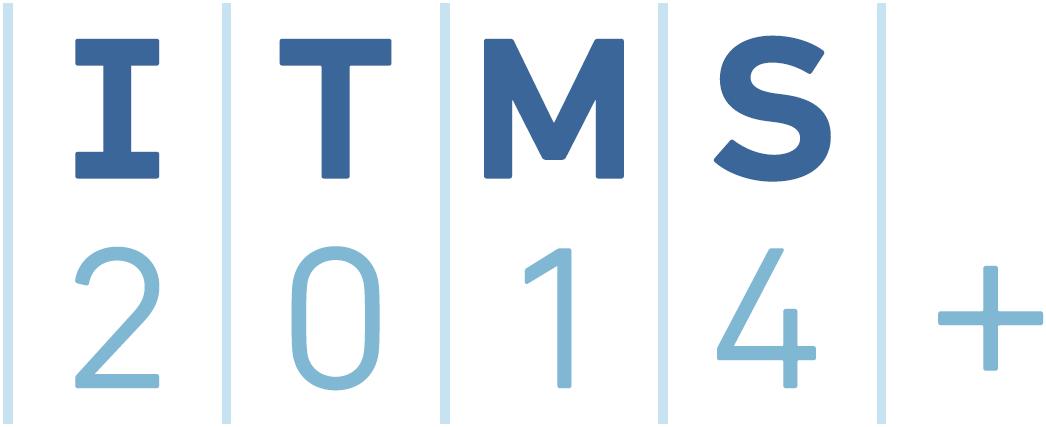 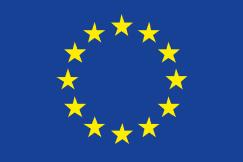 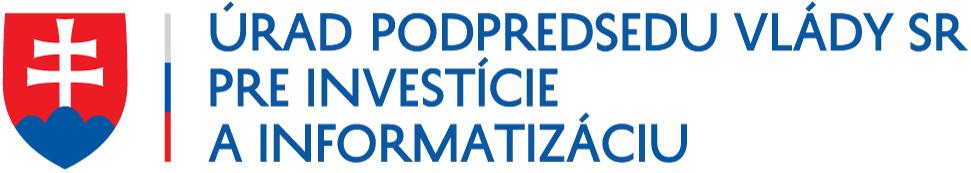 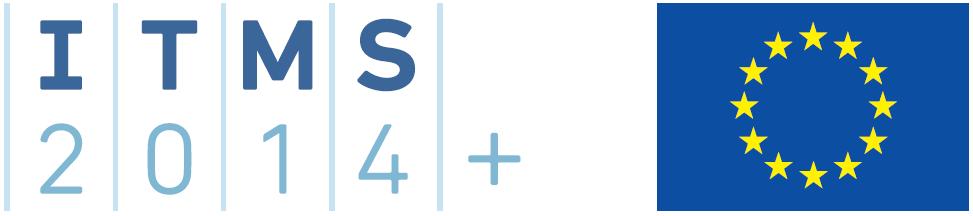 